Fugtighedsmåler. Fugtighed er en variabel man selv skal oprette under ”Variabler”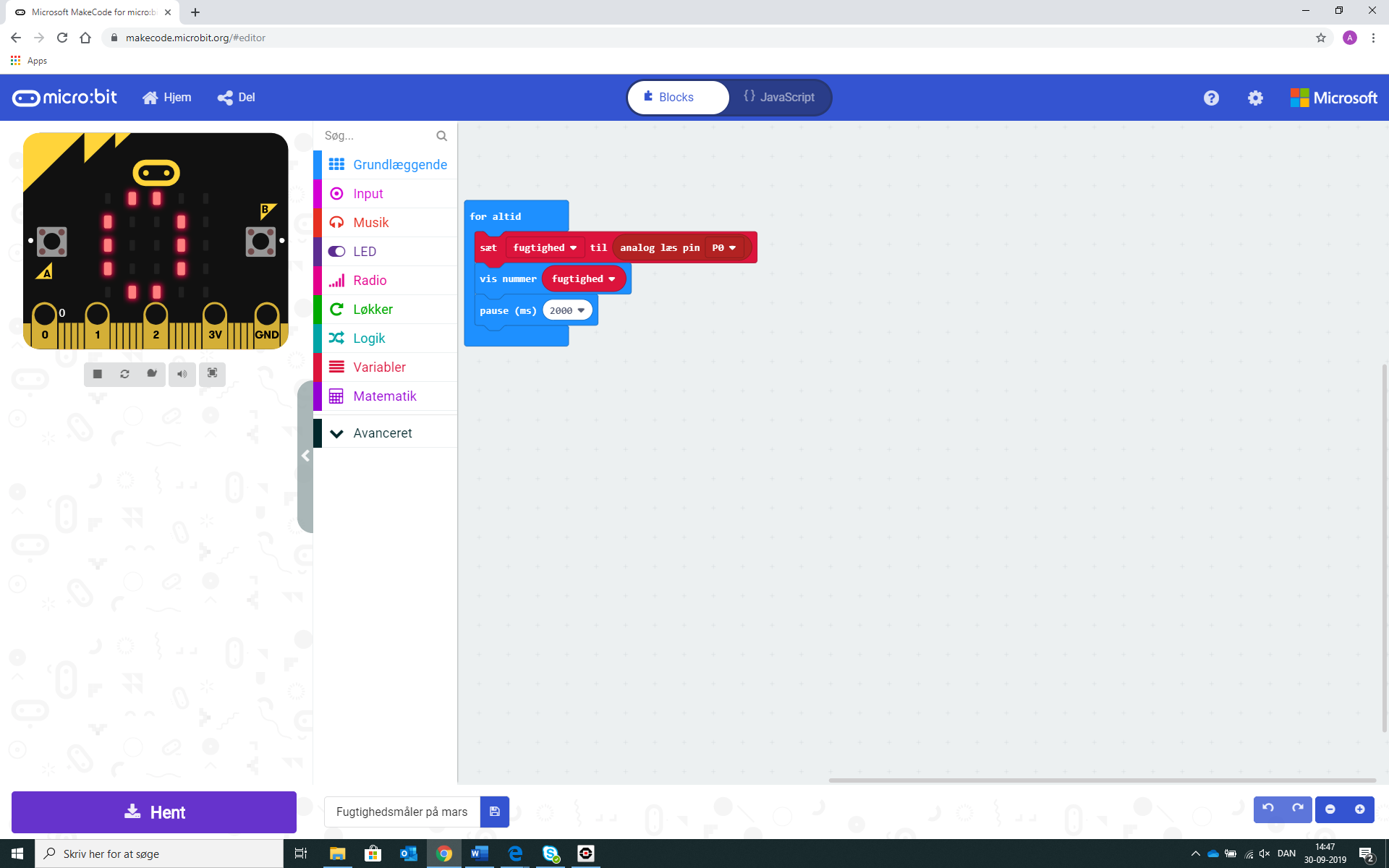 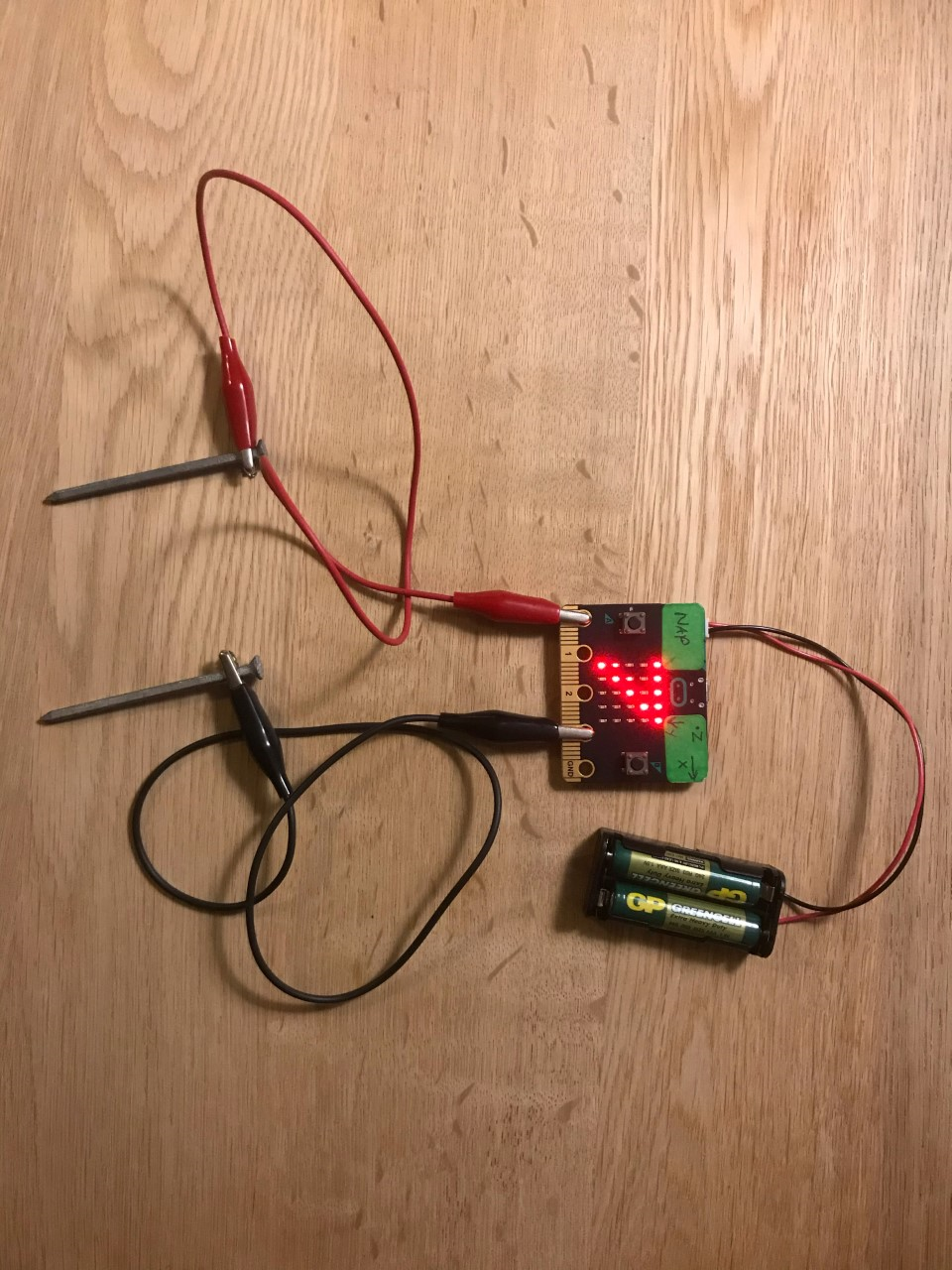 